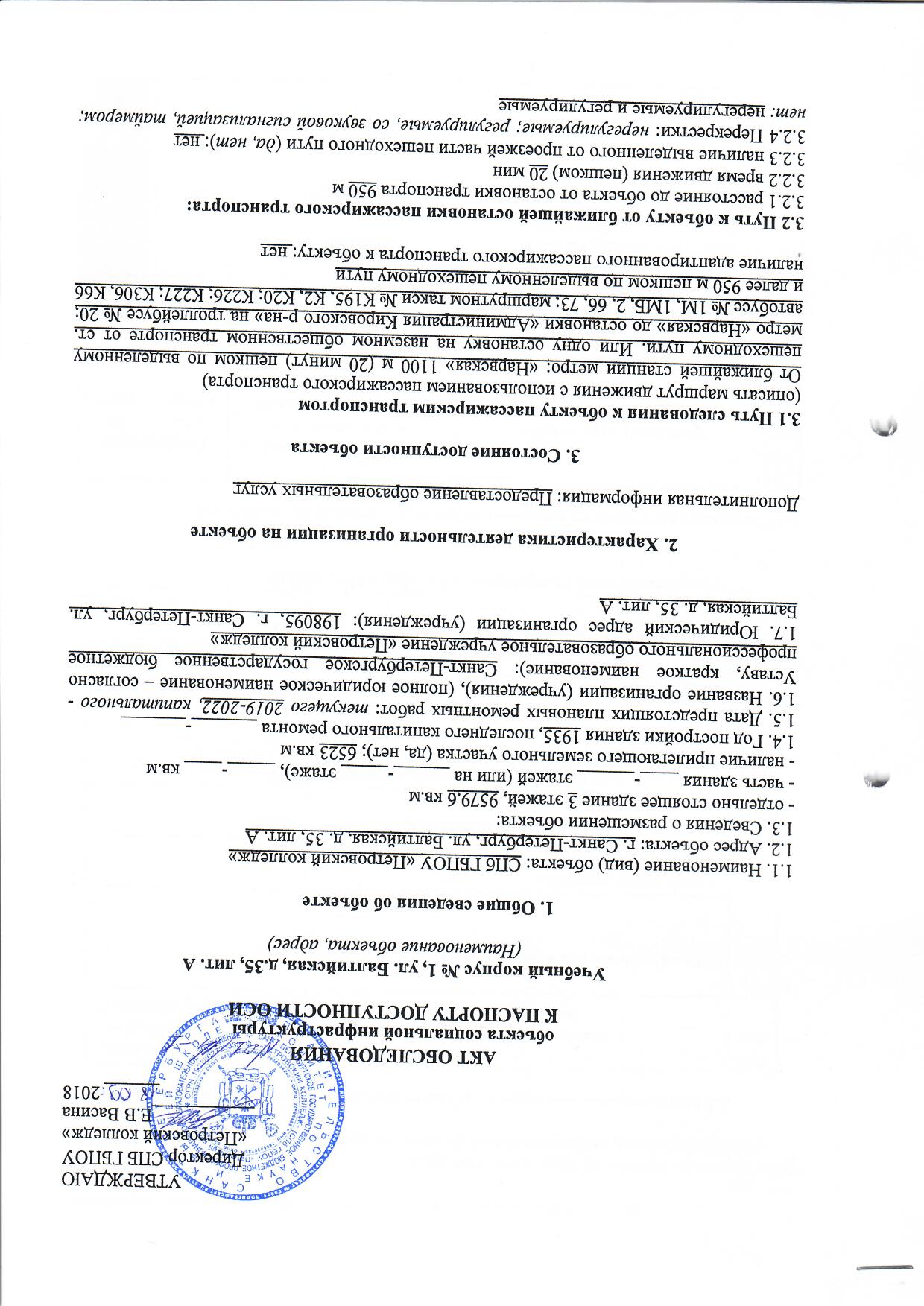 3.2.5 Перепады высоты на пути: есть, нет: естьИх обустройство для инвалидов на коляске: да, нет: да3.3 Организация доступности объекта для инвалидов – форма обслуживания* - указывается один из вариантов: «А», «Б», «ДУ», «ВНД»3.4 Состояние доступности основных структурно-функциональных зон** Указывается: ДП-В - доступно полностью всем; ДП-И (К, О, С, Г, У) – доступно полностью избирательно (указать категории инвалидов); ДЧ-В - доступно частично всем; ДЧ-И (К, О, С, Г, У) – доступно частично избирательно (указать категории инвалидов); ДУ - доступно условно, ВНД - недоступно3.5. ИТОГОВОЕ ЗАКЛЮЧЕНИЕ о состоянии доступности ОСИ: Доступно условно  (ДУ)4. Управленческое решение (проект)4.1. Рекомендации по адаптации основных структурных элементов объекта:*- указывается один из вариантов (видов работ): не нуждается; ремонт (текущий, капитальный); индивидуальное решение с ТСР; технические решения невозможны – организация альтернативной формы обслуживания4.2. Период проведения работ: 2019-2022 в рамках исполнения: Плана(указывается наименование документа: программы, плана)4.3 Ожидаемый результат (по состоянию доступности) после выполнения работ по адаптации: Доступность условная (ДУ)_______________Оценка результата исполнения программы, плана (по состоянию доступности) 4.4. Для принятия решения требуется, не требуется (нужное подчеркнуть):4.4.1. согласование работ с надзорными органами (в сфере проектирования и строительства, архитектуры, охраны памятников, другое - указать)4.4.2. техническая экспертиза; разработка проектно-сметной документации;4.4.3. согласование с вышестоящей организацией  (собственником объекта);4.4.4. согласование с общественными организациями инвалидов;4.4.5. другое ________________________________4.6. Информация может быть размещена (обновлена) на Карте доступности субъекта Российской Федерации : http://www.city4you.spb.ru/(наименование сайта, портала) 5. Особые отметкиПРИЛОЖЕНИЯ:Результаты обследования:1. Территории, прилегающей к объекту				на 1 л.2. Входа (входов) в здание						на 1 л.3. Путей движения в здании					на 1 л.4. Зоны целевого назначения объекта				на 1 л.5. Санитарно-гигиенических помещений				на 1 л.6. Системы информации (и связи) на объекте			на 1 л.Результаты фотофиксации на объекте ___________          	на 6 л.Поэтажные планы, паспорт БТИ	                                               на 7 л.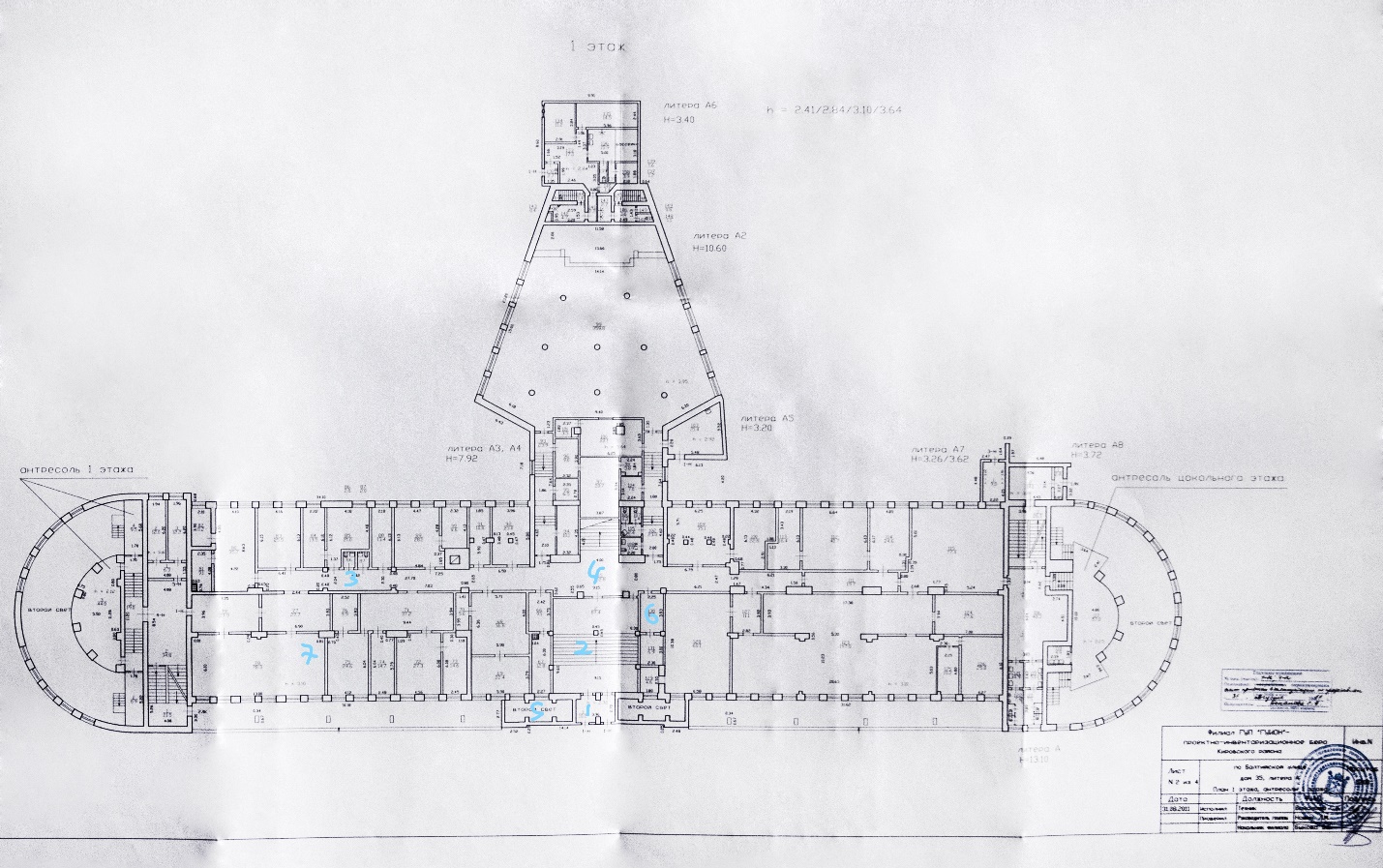 Другое (в том числе дополнительная информация о путях движения к объекту): отсутствует  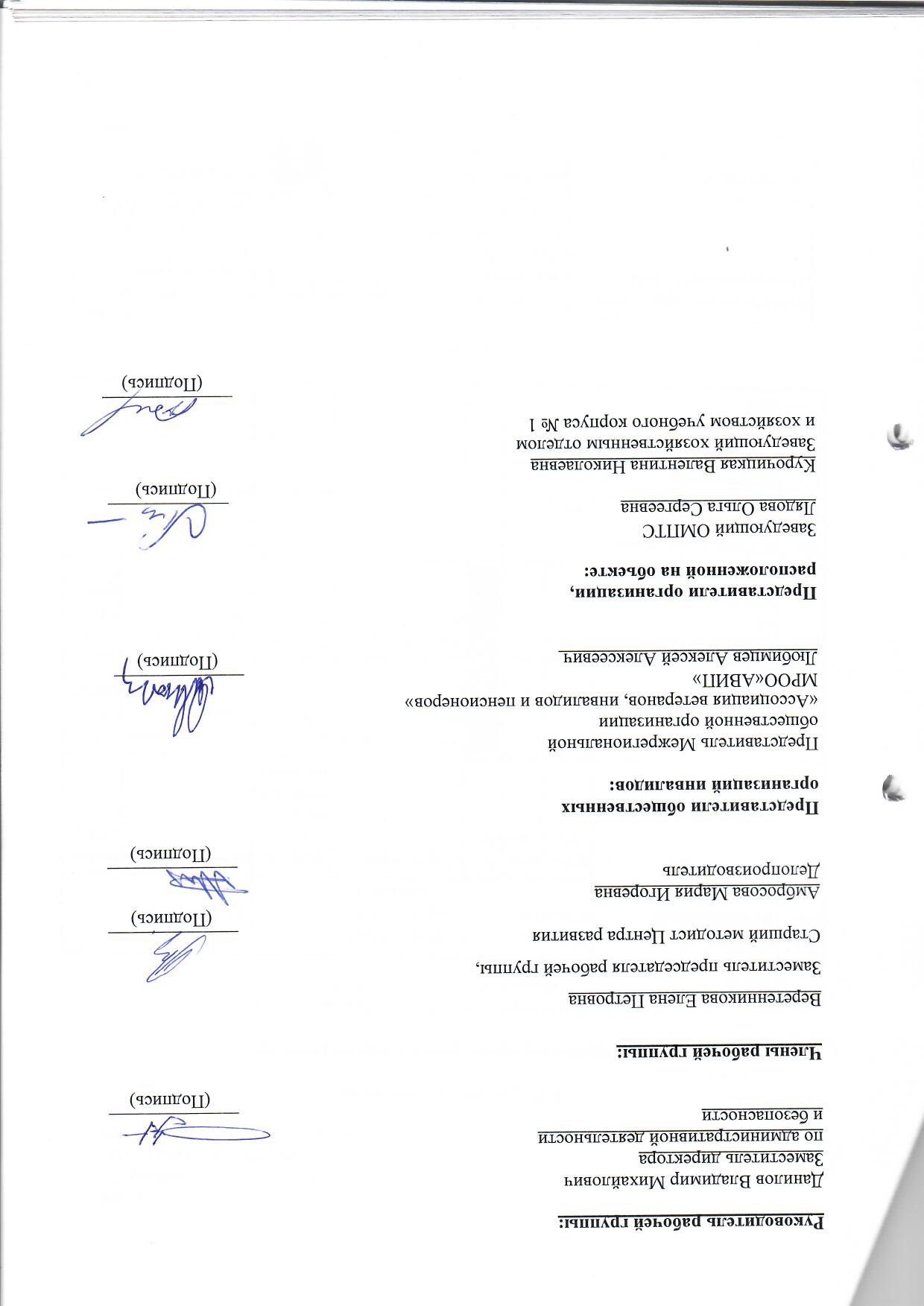 Приложение 1к Акту обследования ОСИк паспорту доступности ОСИ№___________ от ___2018I. Результаты обследования:1. Территории, прилегающей к зданию (участка)Учебный корпус № 1, ул, Балтийская д.35, лит.А (Наименование объекта, адрес)II. Заключение по зоне:--------------------------------<*> Указывается: ДП-В - доступно полностью всем; ДП-И (К, О, С, Г, У) - доступно полностью избирательно (указать категории инвалидов); ДЧ-В - доступно частично всем; ДЧ-И (К, О, С, Г, У) - доступно частично избирательно (указать категории инвалидов); ДУ - доступно условно, ВНД - недоступно.<**> Указывается один из вариантов: не нуждается; ремонт (текущий, капитальный); индивидуальное решение с ТСР; технические решения невозможны - организация альтернативной формы обслуживания.Комментарий к заключению: Доступность условная(ДУ)Приложение 2к Акту обследования ОСИк паспорту доступности ОСИ№___________ от ___2018I. Результаты обследования:2. Входа (входов) в зданиеУчебный корпус № 1, ул, Балтийская д.35, лит.А  (Наименование объекта, адрес)II. Заключение по зоне:--------------------------------<*> Указывается: ДП-В - доступно полностью всем; ДП-И (К, О, С, Г, У) - доступно полностью избирательно (указать категории инвалидов); ДЧ-В - доступно частично всем; ДЧ-И (К, О, С, Г, У) - доступно частично избирательно (указать категории инвалидов); ДУ - доступно условно, ВНД - недоступно.<**> Указывается один из вариантов: не нуждается; ремонт (текущий, капитальный); индивидуальное решение с ТСР; технические решения невозможны - организация альтернативной формы обслуживания.Комментарий к заключению: Доступность условная (ДУ)Приложение 3к Акту обследования ОСИк паспорту доступности ОСИ №___________ от ___2018I. Результаты обследования:3. Пути (путей) движения внутри здания(в т.ч. путей эвакуации)Учебный корпус № 1, ул, Балтийская д.35, лит.А (Наименование объекта, адрес)II. Заключение по зоне:--------------------------------<*> Указывается: ДП-В - доступно полностью всем; ДП-И (К, О, С, Г, У) - доступно полностью избирательно (указать категории инвалидов); ДЧ-В - доступно частично всем; ДЧ-И (К, О, С, Г, У) - доступно частично избирательно (указать категории инвалидов); ДУ - доступно условно, ВНД - недоступно.<**> Указывается один из вариантов: не нуждается; ремонт (текущий, капитальный); индивидуальное решение с ТСР; технические решения невозможны - организация альтернативной формы обслуживания.Комментарий к заключению: Доступность условная(ДУ) Приложение 4(I)к Акту обследования ОСИк паспорту доступности ОСИ№___________ от ___2018I. Результаты обследования:4. Зоны целевого назначения здания(целевого посещения объекта)Вариант I - зона обслуживания инвалидовУчебный корпус № 1, ул, Балтийская д.35, лит.А  (Наименование объекта, адрес)II. Заключение по зоне:--------------------------------<*> Указывается: ДП-В - доступно полностью всем; ДП-И (К, О, С, Г, У) - доступно полностью избирательно (указать категории инвалидов); ДЧ-В - доступно частично всем; ДЧ-И (К, О, С, Г, У) - доступно частично избирательно (указать категории инвалидов); ДУ - доступно условно, ВНД - недоступно.<**> Указывается один из вариантов: не нуждается; ремонт (текущий, капитальный); индивидуальное решение с ТСР; технические решения невозможны - организация альтернативной формы обслуживания.Комментарий к заключению: Доступность условная (ДУ)Приложение 4(II)к Акту обследования ОСИк паспорту доступности ОСИ№___________ от ___2018I. Результаты обследования:4. Зоны целевого назначения здания(целевого посещения объекта)Вариант II - места приложения трудаII. Заключение по зоне:--------------------------------<*> Указывается: ДП-В - доступно полностью всем; ДП-И (К, О, С, Г, У) - доступно полностью избирательно (указать категории инвалидов); ДЧ-В - доступно частично всем; ДЧ-И (К, О, С, Г, У) - доступно частично избирательно (указать категории инвалидов); ДУ - доступно условно, ВНД - недоступно.<**> Указывается один из вариантов: не нуждается; ремонт (текущий, капитальный); индивидуальное решение с ТСР; технические решения невозможны - организация альтернативной формы обслуживания.Комментарий к заключению: Доступность условная (ДУ)Приложение 4(III)к Акту обследования ОСИк паспорту доступности ОСИ№___________ от ___2018I. Результаты обследования:4. Зоны целевого назначения здания(целевого посещения объекта)Вариант III - жилые помещенияII. Заключение по зоне:--------------------------------<*> Указывается: ДП-В - доступно полностью всем; ДП-И (К, О, С, Г, У) - доступно полностью избирательно (указать категории инвалидов); ДЧ-В - доступно частично всем; ДЧ-И (К, О, С, Г, У) - доступно частично избирательно (указать категории инвалидов); ДУ - доступно условно, ВНД - недоступно.<**> Указывается один из вариантов: не нуждается; ремонт (текущий, капитальный); индивидуальное решение с ТСР; технические решения невозможны - организация альтернативной формы обслуживания.Комментарий к заключению: Доступность условная (ДУ)Приложение 5к Акту обследования ОСИк паспорту доступности ОСИ№___________ от ___2018I. Результаты обследования:5. Санитарно-гигиенических помещенийБалтийская д.35(Наименование объекта, адрес)II. Заключение по зоне:--------------------------------<*> Указывается: ДП-В - доступно полностью всем; ДП-И (К, О, С, Г, У) - доступно полностью избирательно (указать категории инвалидов); ДЧ-В - доступно частично всем; ДЧ-И (К, О, С, Г, У) - доступно частично избирательно (указать категории инвалидов); ДУ - доступно условно, ВНД - недоступно.<**> Указывается один из вариантов: не нуждается; ремонт (текущий, капитальный); индивидуальное решение с ТСР; технические решения невозможны - организация альтернативной формы обслуживания.Комментарий к заключению: Доступность условная (ДУ)Приложение 6к Акту обследования ОСИк паспорту доступности ОСИ№___________ от ___2018I. Результаты обследования:6. Системы информации на объектеБалтийская д.35(Наименование объекта, адрес)II. Заключение по зоне:--------------------------------<*> Указывается: ДП-В - доступно полностью всем; ДП-И (К, О, С, Г, У) - доступно полностью избирательно (указать категории инвалидов); ДЧ-В - доступно частично всем; ДЧ-И (К, О, С, Г, У) - доступно частично избирательно (указать категории инвалидов); ДУ - доступно условно, ВНД - недоступно.<**> Указывается один из вариантов: не нуждается; ремонт (текущий, капитальный); индивидуальное решение с ТСР; технические решения невозможны - организация альтернативной формы обслуживания.Комментарий к заключению: Доступность условная (ДУ)№№п/пКатегория инвалидов(вид нарушения)Вариант организации доступности объекта(формы обслуживания)*1.Все категории инвалидов и МГНв том числе инвалиды:2передвигающиеся на креслах-коляскахВНД3с нарушениями опорно-двигательного аппаратаДУ4с нарушениями зренияДУ5с нарушениями слухаА6с нарушениями умственного развитияДУ№№п/пОсновные структурно-функциональные зоныСостояние доступности, в том числе для основных категорий инвалидов**ПриложениеПриложение№№п/пОсновные структурно-функциональные зоныСостояние доступности, в том числе для основных категорий инвалидов**№ на плане№ фото1Территория, прилегающая к зданию (участок)ДП-В--2Вход (входы) в зданиеДУ1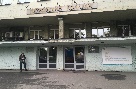 3Путь (пути) движения внутри здания (в т.ч. пути эвакуации)ДП-В2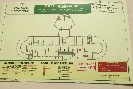 4Зона целевого назначения здания (целевого посещения объекта)ДП-И(Г,У)4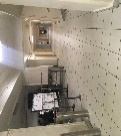 5Санитарно-гигиенические помещенияДП-И(Г,У)3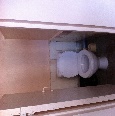 6Система информации и связи (на всех зонах)ВНД6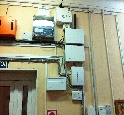 7Пути движения к объекту (от остановки транспорта)ДП-В-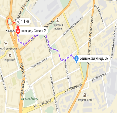 №№п \пОсновные структурно-функциональные зоны объектаРекомендации по адаптации объекта (вид работы)*1Территория, прилегающая к зданию (участок)Не нуждается2Вход (входы) в зданиеТекущий ремонт3Путь (пути) движения внутри здания (в т.ч. пути эвакуации)Текущий ремонт4Зона целевого назначения здания (целевого посещения объекта)Текущий ремонт5Санитарно-гигиенические помещенияТекущий  ремонт6Система информации на объекте (на всех зонах)Не нуждается7Пути движения  к объекту (от остановки транспорта)Не нуждается8.Все зоны и участкиТекущий ремонт N п/пНаименование функционально-планировочного элемента    Наличие элементаНаличие элементаНаличие элемента   Выявленные      нарушения      и замечания      Выявленные      нарушения      и замечания    Работы по   адаптации    объектов   Работы по   адаптации    объектов   N п/пНаименование функционально-планировочного элемента    есть/ нет N на плане N  фотоСодержание Значимо  для инва-лида (ка-тегория) Содержание Виды работ1.1Вход (входы) на территорию есть1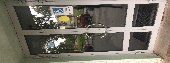 УдовлетворительноеДУ(О,С,Г,У)УдовлетворительноеТекущий ремонт1.2Путь (пути) движения на    территории                 есть1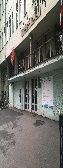 УдовлетворительноеДУ(О,С,Г,У)УдовлетворительноеТекущий ремонт1.3Лестница (наружная)        нет------1.4Пандус (наружный)          нет------1.5Автостоянка и парковка     нет------ОБЩИЕ требования к зоне    -------Наименование структурно-функциональной зоны         Состояние     доступности <*>  (к пункту 3.4Акта обследования      ОСИ)       ПриложениеПриложение  Рекомендации по    адаптации (вид      работы) <**> к пункту 4.1 Акта  обследования ОСИ  Наименование структурно-функциональной зоны         Состояние     доступности <*>  (к пункту 3.4Акта обследования      ОСИ)       N на плане N  фото  Рекомендации по    адаптации (вид      работы) <**> к пункту 4.1 Акта  обследования ОСИ  Балтийская 26Доступность условная (ДУ)1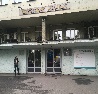  Текущий ремонт N п/пНаименование функционально-планировочного элемента    Наличие элементаНаличие элементаНаличие элемента   Выявленные      нарушения      и замечания      Выявленные      нарушения      и замечания    Работы по   адаптации    объектов   Работы по   адаптации    объектов   N п/пНаименование функционально-планировочного элемента    есть/ нет N на плане N  фотоСодержание Значимо  для инвалида (категория) Содержание Виды работ2.1Лестница (наружная)        нет------2.2Пандус (наружный)          нет------2.3Входная площадка (перед    дверью)                    есть1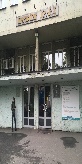 УдовлетворительноеДУ(О,С,Г,У)УдовлетворительноеТекущий ремонт2.4Дверь (входная)            есть1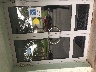 УдовлетворительноеДУ(О,С,Г,У)УдовлетворительноеТекущий ремонт2.5Тамбур                     есть2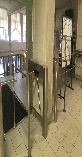 УдовлетворительноеДУ(О,С,Г,У)УдовлетворительноеТекущий ремонтОБЩИЕ требования к зоне    -------Наименование структурно-функциональной зоны         Состояние     доступности <*>  (к пункту 3.4Акта обследования      ОСИ)       ПриложениеПриложение  Рекомендации по    адаптации (вид     работы) <**> к   пункту 4.1 Акта   обследования ОСИ  Наименование структурно-функциональной зоны         Состояние     доступности <*>  (к пункту 3.4Акта обследования      ОСИ)       N на плане N  фото  Рекомендации по    адаптации (вид     работы) <**> к   пункту 4.1 Акта   обследования ОСИ  Балтийская д.35Доступность условная (ДУ)1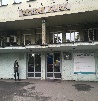 Текущий ремонт N п/пНаименование функционально-планировочного элемента    Наличие элементаНаличие элементаНаличие элемента   Выявленные      нарушения      и замечания      Выявленные      нарушения      и замечания    Работы по   адаптации    объектов   Работы по   адаптации    объектов   N п/пНаименование функционально-планировочного элемента    есть/ нет N на плане N  фотоСодержание Значимо  для инва-лида (ка-тегория) Содержание Виды работ3.1Коридор (вестибюль, зона   ожидания, галерея, балкон) есть4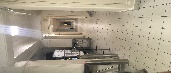 УдовлетворительноеДУ(О,С,Г,У)УдовлетворительноеТекущий ремонт3.2Лестница (внутри здания)   есть2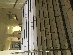 УдовлетворительноеДУ(О,С,Г,У)УдовлетворительноеТекущий ремонт3.3Пандус (внутри здания)     нет------3.4Лифт пассажирский (или     подъемник)                 нет------3.5Дверь                      есть1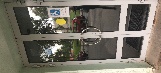 УдовлетворительноеДУ(О,С,ГУ)УдовлетворительноеТекущий ремонт3.6Пути эвакуации (в т.ч. зоныбезопасности)              есть4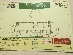 УдовлетворительноеДУ(О,С,Г,У)УдовлетворительноеТекущий ремонтОБЩИЕ требования к зоне    -------Наименование структурно-функциональной зоны         Состояние     доступности <*>  (к пункту 3.4Акта обследования      ОСИ)       ПриложениеПриложение   Рекомендации       по адаптации     (вид работы) <**> к пункту 4.1 Акта  обследования ОСИ  Наименование структурно-функциональной зоны         Состояние     доступности <*>  (к пункту 3.4Акта обследования      ОСИ)       N на плане N  фото   Рекомендации       по адаптации     (вид работы) <**> к пункту 4.1 Акта  обследования ОСИ   N п/пНаименование функционально-планировочного элемента    Наличие элементаНаличие элементаНаличие элемента   Выявленные      нарушения      и замечания      Выявленные      нарушения      и замечания    Работы по   адаптации    объектов   Работы по   адаптации    объектов   N п/пНаименование функционально-планировочного элемента    есть/ нет N на плане N  фотоСодер-жание Значимо  для инва-лида (ка-тегория) Содер-жание Виды работ4.1Кабинетная форма           обслуживания               есть7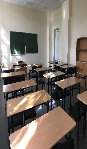 Текущий ремонтДУ(О,С,ГУ)Текущий ремонтТекущий ремонт4.2Зальная форма обслуживания есть7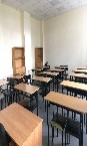 Текущий ремонтДУ(О,С,ГУ)Текущий ремонтТекущий ремонт4.3Прилавочная форма          обслуживания               нет------4.4Форма обслуживания с       перемещением по маршруту   есть4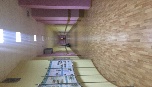 Текущий ремонтДУ(О,С,ГУ)Текущий ремонтТекущий ремонт4.5Кабина индивидуального     обслуживания               нет------ОБЩИЕ требования к зоне    -------Наименование структурно-функциональной зоны         Состояние     доступности <*>  (к пункту 3.4Акта обследования      ОСИ)       ПриложениеПриложение   Рекомендации       по адаптации     (вид работы) <**> к пункту 4.1 Акта  обследования ОСИ  Наименование структурно-функциональной зоны         Состояние     доступности <*>  (к пункту 3.4Акта обследования      ОСИ)       N на плане N  фото   Рекомендации       по адаптации     (вид работы) <**> к пункту 4.1 Акта  обследования ОСИ  Балтийская д.35Доступность условная(ДУ-О,С,Г,У)1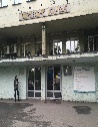 Текущий ремонтНаименование функционально-планировочного элемента    Наличие элементаНаличие элементаНаличие элемента   Выявленные      нарушения      и замечания      Выявленные      нарушения      и замечания    Работы по   адаптации    объектов   Работы по   адаптации    объектов  Наименование функционально-планировочного элемента    есть/ нет N на плане N  фотоСодер-жание Значимо  для инва-лида (ка-тегория) Содер-жание Виды работМесто приложения труда     нет------Наименование структурно-функциональной зоны         Состояние     доступности <*>  (к пункту 3.4Акта обследования      ОСИ)       ПриложениеПриложение   Рекомендации       по адаптации     (вид работы) <**> к пункту 4.1 Акта  обследования ОСИ  Наименование структурно-функциональной зоны         Состояние     доступности <*>  (к пункту 3.4Акта обследования      ОСИ)       N на плане N  фото   Рекомендации       по адаптации     (вид работы) <**> к пункту 4.1 Акта  обследования ОСИ  Балтийская д.35Доступность условная (ДУ)1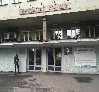 Текущий ремонтНаименование функционально-планировочного элементаНаличие элементаНаличие элементаНаличие элемента   Выявленные      нарушения      и замечания      Выявленные      нарушения      и замечания    Работы по   адаптации    объектов   Работы по   адаптации    объектов  Наименование функционально-планировочного элементаесть/ нет N на плане N  фотоСодер-жание Значимо  для инва-лида (ка-тегория) Содер-жание Виды работЖилые помещениянет------Наименование структурно-функциональной зоны         Состояние     доступности <*>  (к пункту 3.4Акта обследования      ОСИ)       ПриложениеПриложение   Рекомендации       по адаптации     (вид работы) <**> к пункту 4.1 Акта  обследования ОСИ  Наименование структурно-функциональной зоны         Состояние     доступности <*>  (к пункту 3.4Акта обследования      ОСИ)       N на плане N  фото   Рекомендации       по адаптации     (вид работы) <**> к пункту 4.1 Акта  обследования ОСИ  Балтийская д.35Доступность условная (ДУ)1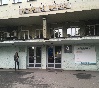 Текущий ремонт N п/пНаименование функционально-планировочного элемента    Наличие элементаНаличие элементаНаличие элемента   Выявленные      нарушения      и замечания      Выявленные      нарушения      и замечания    Работы по   адаптации    объектов   Работы по   адаптации    объектов   N п/пНаименование функционально-планировочного элемента    есть/ нет N на плане N  фотоСодержание Значимо  для инва-лида (ка-тегория) Содержание Виды работ5.1Туалетная комната          есть3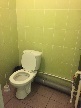 удовлетворительноеДУ(О,С,Г,У)удовлетворительноеТекущий ремонт5.2Душевая/ванная комната     нет------5.3Бытовая комната            (гардеробная)              есть5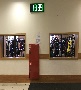 удовлетворительноеДУ(О,С,Г,У)удовлетворительноеТекущий ремонтОБЩИЕ требования к зоне    -------Наименование структурно-функциональной зоны         Состояние     доступности <*>  (к пункту 3.4Акта обследования      ОСИ)       ПриложениеПриложение   Рекомендации       по адаптации     (вид работы) <**> к пункту 4.1 Акта  обследования ОСИ  Наименование структурно-функциональной зоны         Состояние     доступности <*>  (к пункту 3.4Акта обследования      ОСИ)       N на плане N  фото   Рекомендации       по адаптации     (вид работы) <**> к пункту 4.1 Акта  обследования ОСИ  Балтийская д.35Удовлетворительное1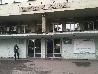 Текущий ремонт N п/пНаименование функционально-планировочного элемента    Наличие элементаНаличие элементаНаличие элемента   Выявленные      нарушения      и замечания      Выявленные      нарушения      и замечания    Работы по   адаптации    объектов   Работы по   адаптации    объектов   N п/пНаименование функционально-планировочного элемента    есть/ нет N на плане N  фотоСодер-жание Значимо  для инва-лида (ка-тегория) Содер-жание Виды работ6.1Визуальные средства        есть1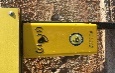 УдовлетворительноеДУ(О,С,Г,У)УдовлетворительноеТекущий ремонт6.2Акустические средстваесть6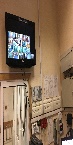 УдовлетворительноеДУ(О,С,Г,У)УдовлетворительноеТекущий ремонт6.3Тактильные средства        есть2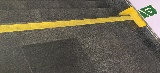 УдовлетворительноеДУ(О,С,Г,У)УдовлетворительноеТекущий ремонтОБЩИЕ требования к зоне-------Наименование структурно-функциональной зоны         Состояние     доступности <*>  (к пункту 3.4Акта обследования      ОСИ)       ПриложениеПриложение   Рекомендации       по адаптации     (вид работы) <**> к пункту 4.1 Акта  обследования ОСИ  Наименование структурно-функциональной зоны         Состояние     доступности <*>  (к пункту 3.4Акта обследования      ОСИ)       N на плане N  фото   Рекомендации       по адаптации     (вид работы) <**> к пункту 4.1 Акта  обследования ОСИ  Балтийская д.35Доступность условная (ДУ)1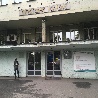 Текущий ремонт